Stagione Sportiva 2023/2024Comunicato Ufficiale N° 197 (Coppe) del 19/03/2024SOMMARIOSOMMARIO	1COMUNICAZIONI DELLA F.I.G.C.	1COMUNICAZIONI DELLA L.N.D.	1COMUNICAZIONI DEL COMITATO REGIONALE	1Modifiche al programma gare del 21/03/2024	1COMUNICAZIONI DELLA F.I.G.C.COMUNICAZIONI DELLA L.N.D.COMUNICAZIONI DEL COMITATO REGIONALEModifiche al programma gare del 21/03/2024COPPA ITALIA PROMOZIONELa gara ATLETICO CENTOBUCHI/POTENZA PICENA inizia ore 20,00.Pubblicato in Ancona ed affisso all’albo del Comitato Regionale Marche il 19/03/2024.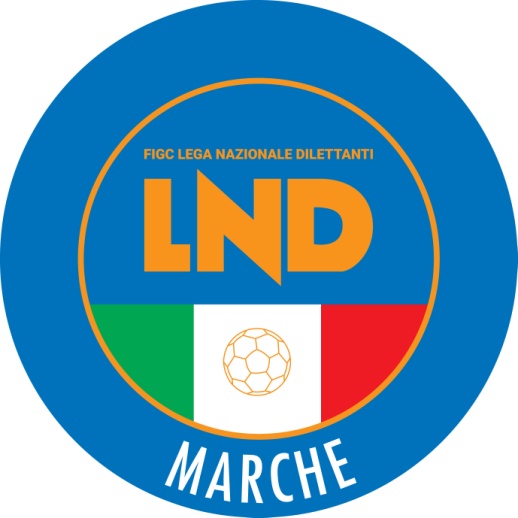 Federazione Italiana Giuoco CalcioLega Nazionale DilettantiCOMITATO REGIONALE MARCHEVia Schiavoni, snc - 60131 ANCONACENTRALINO: 071 285601 - FAX: 071 28560403sito internet: www.figcmarche.it                         e-mail: cr.marche01@lnd.itpec: marche@pec.figcmarche.it  Il Segretario(Angelo Castellana)Il Presidente(Ivo Panichi)